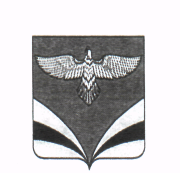 ПроектО внесении изменений в Административный регламент	по предоставлению муниципальной услуги «Утверждение схемы расположения земельного участка или земельных участков на кадастровом плане территории в целях образования земельных участков из земель или земельных участков, находящихся в муниципальной собственности, а также государственная собственность на которые не разграничена», утвержденный Постановлением Администрации муниципального района Безенчукский Самарской области  от 23.10.2018 № 1275Рассмотрев протест прокуратуры Безенчукского района Самарской области от 18.06.2020 № 07-03-482-301/2020, в соответствии с Земельным кодексом Российской Федерации, Федеральным законом от 27.07.2010 № 210-ФЗ «Об организации предоставления государственных и муниципальных услуг»,  руководствуясь Уставом муниципального района Безенчукский Самарской областиПОСТАНОВЛЯЮ:Удовлетворить протест прокуратуры Безенчукского района от 18.06.2020 № 07-03-482-301/2020.Внести в Административный регламент по предоставлению муниципальной услуги «Утверждение схемы расположения земельного участка или земельных участков на кадастровом плане территории в целях образования земельных участков из земель или земельных участков, находящихся в муниципальной собственности, а также государственная собственность на которые не разграничена», утвержденный Постановлением Администрации муниципального района Безенчукский Самарской области  от 23.10.2018 № 1275 следующие изменения:	- подпункт 4 пункта 1.2. изложить в следующей редакции: «4) в границах элемента планировочной структуры, застроенного многоквартирными домами, за исключением образования земельного участка для целей, предусмотренных статьей 13 Федерального закона от 30 декабря 2004 года № 214-ФЗ «Об участии в долевом строительстве многоквартирных домов и иных объектов недвижимости и о внесении изменений в некоторые законодательные акты Российской Федерации», образования земельного участка для размещения объектов федерального значения, объектов регионального значения, объектов местного значения, не являющихся линейными объектами, а также образования земельного участка в целях его предоставления собственникам расположенных на нем зданий, сооружений».	- пункт 3.29 дополнить абзацем 9 следующего содержания: «В случае отсутствия в распоряжении должностного лица информации о наличии или отсутствии объектов недвижимого имущества на испрашиваемом земельном участке с учетом установленных законодательством требований к предоставлению земельных участков, предусматривающих в отдельных случаях обязательность предоставления земельных участков при отсутствии или при наличии на них объектов недвижимого имущества, обеспечивает осуществление осмотра соответствующего земельного участка на местности на предмет наличия (отсутствия) объектов недвижимого имущества на испрашиваемом земельном участке».2. Настоящее постановление вступает в силу со дня его официального опубликования.3. Опубликовать настоящее постановление в газете «Вестник муниципального района Безенчукский» и разместить на официальном сайте Администрации муниципального района Безенчукский Самарской области в сети Интернет www.admbezenchuk.ru.4. Контроль за исполнением настоящего постановления возложить на руководителя Комитета по управлению муниципальным имуществом Администрации муниципального района Безенчукский Самарской области        (Л.Д. Васильеву).           Глава района                                                                             В.В. Аникин     Васильева Л.Д.    8(84676)23308